Source: AWG-27/OUT-12DRAFT APT RECOMMENDATION ON LICENSED SHARED ACCESS (LSA)The Asia-Pacific Telecommunity (APT), consideringa)	that IMT frequency arrangements are being considered and adopted globally;b)	that if more of the bands identified for IMT that are made available for IMT by an administration, there is increased potential for a better IMT user experience, and higher capacity and data-throughput that can be provided to mobile broadband users; c)	that many of the bands already identified for IMT are encumbered by other services;d)	that, in some cases, where a band already identified for IMT is still not available to IMT systems in a nation, the incumbent services may be unable to vacate the band in the foreseeable future;e)	that in some cases non-IMT use of the spectrum is limited to specific geographic areas and/or for short durations;f)	that implementing a more flexible licensing scheme that enables earliest access to spectrum identified for IMT may be beneficial for administrations;g)	that using harmonized bands that have been identified for IMT provides greater opportunity for economies-of-scale for IMT equipment;h)	that spectrum access for different services using various licensing schemes remains a matter of  national decision; i)	that APT Report APT/AWG/REP-68 on “Authorized/Licensed Shared Access as a National Solution to Access Spectrum for IMT” describes a Licensed Shared Access (LSA) concept including the relevant building blocks and functionality required;j)	that Report ITU-R SM.2404-0 was approved in 2017 and that LSA is also being studied within the ITU-R as an additional spectrum regulatory tool to support further deployment of IMT systems; k)	that LSA is defined in other regional regulatory bodies to assist administrations to bring IMT into use in bands already identified for IMT, in a timely manner, while minimizing impact on incumbent services, recommends that APT administrations:1	Consider AWG Report 68 to understand opportunities to enable licensed shared access (LSA) in spectrum already identified for IMT that cannot be vacated by incumbents in a timely manner;2	Consider LSA when a frequency band already identified for IMT cannot be vacated for IMT use for a foreseeable period of time;3	Consider using LSA for different types of geographical area licensing such as nationwide or local areas using an architecture based on functional blocks that includes an LSA repository and LSA controller as described in the Report APT/AWG/REP-68._______________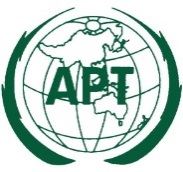 ASIA-PACIFIC TELECOMMUNITYThe 27th Meeting of the APT Wireless Group (AWG-27)22 – 30 March 2021, Virtual/Online Meeting30 March 2021